ΠΕΡΙΛΗΨΗ ΔΙΑΚΗΡΥΞΗΣΑΝΟΙΚΤΟΥ ΗΛΕΚΤΡΟΝΙΚΟΥ ΔΙΑΓΩΝΙΣΜΟΥ με τίτλο: «Προμήθεια εξοπλισμού, κατασκευή, μεταφορά και τοποθέτηση στεγάστρων για την δημιουργία στάσεων στο Δήμο Νέας Σμύρνης»  (ΦΙΛΟΔΗΜΟΣ ΙΙ) προκηρύσσει ηλεκτρονικό ανοικτό διεθνή διαγωνισμό με σφραγισμένες προσφορές και με κριτήριο ανάθεσης την πλέον συμφέρουσα από οικονομική άποψη προσφορά αποκλειστικά βάσει τιμής (χαμηλότερη τιμή) για την ανάδειξη προμηθευτή της Δημόσιας Σύμβασης με τίτλο «Προμήθεια εξοπλισμού, κατασκευή, μεταφορά και τοποθέτηση στεγάστρων για την δημιουργία στάσεων στο Δήμο Νέας Σμύρνης» εκτιμώμενης αξίας 99.477,76€ συμπεριλαμβανομένου Φ.Π.Α. 24%. Αναθέτουσα Αρχή - Στοιχεία επικοινωνίας: Δήμος Νέας Σμύρνης, Οδός: Ελευθ. Βενιζέλου 14, Νέα Σμύρνη, Ταχ. Κωδ.: 17121, Τηλ.: +30 2132025807, Telefax: +30 2109355681, E-mail: akostou@tee.gr, Ιστοσελίδα: http://www.neasmyrni.gr/ . 2) Κωδικός CPV: 44212321-53) Κωδικός NUTS κύριου τόπου παράδοσης: EL 304   4) Πρόσβαση στα έγγραφα: Άμεση και δωρεάν πρόσβαση στα έγγραφα της σύμβασης στην ηλεκτρονική διεύθυνση του Δήμου http://www.neasmyrni.gr/ και στην Διαδικτυακή πύλη www.promitheus.gov.gr του Ε.Σ.Η.ΔΗ.Σ.5) Εναλλακτικές προσφορές: Δεν επιτρέπεται η επίδοση αντιπροσφορών, εναλλακτικών προσφορών και σε περίπτωση υποβολής τους απορρίπτονται ως απαράδεκτες. 6) Δικαιούμενοι συμμετοχής: Στο διαγωνισμό γίνονται δεκτοί όσοι νόμιμα κατέχουν την άδεια για άσκηση δραστηριότητας συναφή με το αντικείμενο της παρούσας προμήθειας, και τηρούν τις προϋποθέσεις των εγκεκριμένων όρων διακήρυξης.7) Υποβολή προσφορών: Οι προσφορές υποβάλλονται από τους οικονομικούς φορείς ηλεκτρονικά μέσω της διαδικτυακής πύλης www.promitheus.gov.gr του Εθνικού Συστήματος Ηλεκτρονικών Δημοσίων Συμβάσεων (ΕΣΗΔΗΣ), σύμφωνα με τα αναφερόμενα στο Ν.4155/13, στους όρους της διακήρυξης και στο άρθρο 11 της Υ.Α.Π1/2390/2013, ως εξής: - Ημερομηνία δημοσίευσης διαγωνισμού στο Ε.Σ.Η.ΔΗ.Σ.: 06.11.2020  ημέρα Παρασκευή- Ημερομηνία έναρξης υποβολής προσφορών: 20.11.2020 ημέρα Παρασκευή  και ώρα 08:00’.- Καταληκτική ημερομηνία και ώρα υποβολής προσφορών: 24.11.2020 ημέρα Τρίτη και ώρα 15:00’.- Ημερομηνία αποσφράγισης προσφορών (Διενέργειας Διαγωνισμού): Την τέταρτη εργάσιμη ημέρα μετά την καταληκτική ημερομηνία υποβολής των προσφορών και συγκεκριμένα 30.11.2020 ημέρα Δευτέρα  και ώρα 10:30’ π.μ. Μετά την παρέλευση της καταληκτικής ημερομηνίας και ώρας δεν υπάρχει η δυνατότητα υποβολής προσφοράς στο Σύστημα. 8) Χρόνος ισχύος προσφορών: Οι υποβαλλόμενες προσφορές ισχύουν και δεσμεύουν τους οικονομικούς φορείς έως την 31.12.2020.9) Γλώσσα σύνταξης προσφορών: Ελληνική. 10) Χρηματοδότηση: Φορέας χρηματοδότησης της παρούσας σύμβασης είναι το Πρόγραμμα Δημοσίων Επενδύσεων του Υπουργείου Εσωτερικών (ΣΑΕ 055 2017ΣΕ05500010) με ποσό που ανέρχεται στα 99.477,76€ συμπ. Φ.Π.Α. (σχετ. η υπ’ αριθ. πρωτ. 31118/22.05.2020 Απόφαση της Υπηρεσιακής Γραμματέως του ΥΠΕΣ, ΑΔΑ: ΡΔ1Τ46ΜΤΛ6-ΩΜΖ).11) Διάρκεια Σύμβασης: Ο χρόνος παράδοσης δηλαδή η προμήθεια και η εγκατάσταση του υπό προμήθεια εξοπλισμού και η παράδοση ολόκληρου αυτού σε πλήρη λειτουργία ορίζεται έως την 31.12.2020. 12) Εγγυήσεις: Για την έγκυρη συμμετοχή στη διενέργεια του διαγωνισμού κατατίθεται από τους  συμμετέχοντες οικονομικούς φορείς εγγυητική επιστολή συμμετοχής που καθορίζεται βάσει της  περ. α παρ. 1 του άρθρου 72 ν. 4412/2016 και ανέρχεται στο ποσό των 1.604,48€. Η εγγύηση συμμετοχής πρέπει να ισχύει τουλάχιστον για τριάντα (30) ημέρες μετά τη λήξη του χρόνου ισχύος της προσφοράς του διαγωνιζόμενου, ήτοι 31.01.2021.13) Προδικαστική Προσφυγή: Προσφυγή μπορεί να υποβάλλεται σύμφωνα με τις διατάξεις του Ν.4412/2016, όπως ισχύει.   14) Ειδικοί όροι: Για την υπογραφή της σύμβασης απαιτείται η παροχή εγγύησης καλής εκτέλεσης, σύμφωνα με το άρθρο 72 παρ. 1 β) του ν. 4412/2016, το ύψος της οποίας ανέρχεται σε ποσοστό 5% επί της αξίας της σύμβασης, εκτός ΦΠΑ, και κατατίθεται πριν ή κατά την υπογραφή της σύμβασης.15) Δημοσιεύσεις: Το συνολικό κείμενο της διακήρυξης θα αναρτηθεί στο Κ.Η.Μ.ΔΗ.Σ. www.promitheus.gov.gr/ , στον ελληνικό τύπο και στο portal του Δήμου http://www.neasmyrni.gr/. Ο Δήμαρχος Νέας Σμύρνης Σταύρος Τζουλάκης 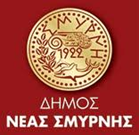 ΕΛΛΗΝΙΚΗ ΔΗΜΟΚΡΑΤΙΑΠΕΡΙΦΕΡΕΙΑ ΑΤΤΙΚΗΣΔΗΜΟΣ ΝΕΑΣ ΣΜΥΡΝΗΣΑΦΜ 099041081 Δ.Ο.Υ. ΚΑΛΛΙΘΕΑΣΔ/ΝΣΗ: ΤΕΧΝΙΚΩΝ ΥΠΗΡΕΣΙΩΝΤΜΗΜΑ: Κτιριακών Έργων                  & Υπαιθρίων Χώρων ΤΑΧ. Δ/ΝΣΗ : ΕΛ.ΒΕΝΙΖΕΛΟΥ 14Τ.Κ.: 17121 Ν. ΣΜΥΡΝΗΠΛΗΡ : Αλεξ. Κωστούροςe-mail: akostou@tee.grΤΗΛ. : 213 20.25.807FAX : 210 93.55.681ΑΝΑΡΤΗΤΕΟ ΣΤΟ ΔΙΑΔΙΚΤΥΟΑριθ. Μελέτης 45/2020“Προμήθεια εξοπλισμού, κατασκευή, μεταφορά και τοποθέτηση στεγάστρων για την δημιουργία στάσεων στο Δήμο Νέας Σμύρνης”Κ.Α.Ε. 62.7135.0004ΠΡΟΫΠΟΛΟΓΙΣΜΟΣ: 99.477,76€ συμπ. Φ.Π.Α.CPV: 44212321-5